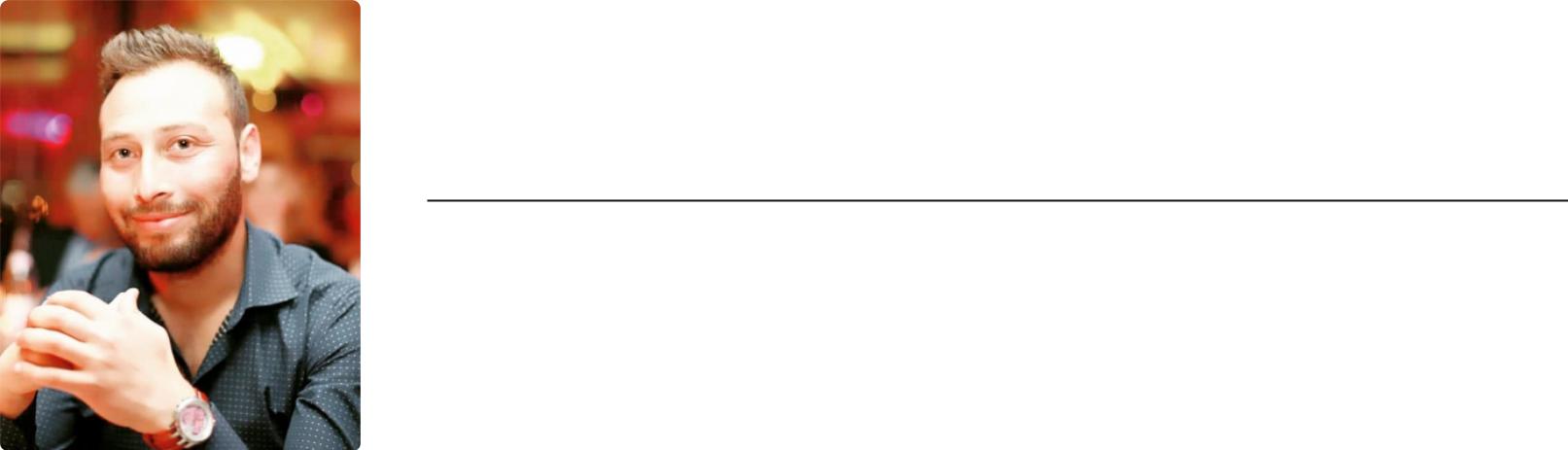 Hedi Abidi32 year-oldAddress: baharin -busseteenQuality Engineer (Supervisor of quality insurance, security and environment)Studies : Baccalaureate degree + 5 years university studiesNationality: tunisianMobile :  +97336507425 / +21625834251E-mail: hediabidi51@yahoo.frExperience: 8 years Professional status: Currently employed Availability :  with noticeHolder of driving licenseProfessional Experience :Quality Engineer (Supervisor of quality insurance, security and environment)From April  2016 -   to date:Employer:  TAEP (Tunisian African center for Study and Steering)   |    PROJECT:1-The construction of a building g + 7 (residence ahlam)  2- BUILDING WORK OF THE HEAT EXCHANGER(INTERCHANGE) EZZOUHOUR IN THE INTERSECTION OF The WAY X-RVE 539Define the objectives regarding quality and regarding prevention of industrial risks according to the statutory context (legal framework, labels and certifications obtained) andfrom orientations of the head office (executive management).Bring an operational support (medium) to all the internal departments to guarantee the conformity of the installations and the processes with regard to the requirements of quality, hygiene and safety (security), the regulations.Realize the permanent day before (watch) on the evolutions of the regulations relative to the quality, the hygiene, the safety (security), the environment and in the conditions of work.Implementation and followed by the action plan regarding hygiene, regarding safety(security) and regarding environmentEstablish the index cards (forms) of inspections and the procedures of execution of the works.Plan and organize the worksTechnical inspection on every spot executedChief ProjectFrom  December 2015 till  march 2016Employer   EBF (Bouguerra Bothers Company)  |   PROJECT: REFITTING(REORGANIZATION) OF THE COMMUNITY ARTS CENTER IBN KHALDOUNCoordinate the actions(shares) of the various participants(speakers), the projectownership, the prevention, the management, the purchases …Participate in the studies of conception(design) and optimize the technical solutionsOrganize and manage the project teamPilot the relations with the outer(foreign) interlocutorsStructure, mobilize and pilot the resources (human, budgetary)Assure (Insure) the reporting with the various actors of the project.Works SupervisorFrom December 2014 till November 2015Employer:  SOROUBAT (Company for road and building construction) |   architecture / Real estate / Construction IndustryTunis, TunisiaAsphalt work (road surfacing and paving)Watch the execution of the works and check(control) the reports(relationships) of the works foremen,Report the progress (promotion) of the works to the director (manager) of construction site (work),Negotiate with the customers and the suppliers, Receive the works at the end of construction site(work).Works supervisorFrom July 2011 - November 2014Employer: TAEP | PROJECT: 1-the construction of an urban center techno polis a borj sedria tunis2-BUILDING WORK OF THE HEAT EXCHANGER(INTERCHANGE) EZZOUHOUR IN THE INTERSECTION OF The WAY X-RVE 539Diplomas and TrainingProfessional Master Degree in the management of civil constructions projects(University studies)Obtained with rating: good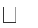 From September 2010 till July 2013Academic Establishment:  (Higher School of Sciences and Techniques of Tunis)  |  TunisiaBachelor’s degree in Sciences and techniques of Civil Engineering(University studies)Obtained with rating: goodFrom September 2006 till June2010Academic Establishment:  (Higher School of Sciences and Techniques of Tunis)  |  TunisiaComputer SkillsMicrosoft office            Primavera           Ms Project                     AutoCAD                     RobotArcheLanguagesArabic : Native French : Fluent English : FluentActivities:Reading : Health magazine , novelsSport : jogging ,footballOther activities : Music